BULLETIN D’INSCRIPTION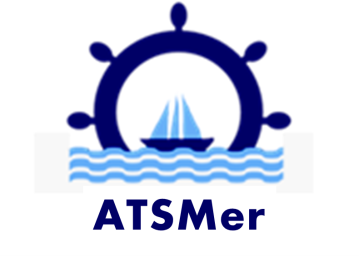 17EMES JOURNEES TUNISIENNES DES SCIENCES DE LA MERîles Kerkennah (Tunisie) : 18 - 21 Décembre 2017.Nom : ……………………………………………………Prénom : ……………………………………………………Profession : …………………………………………………………………………………….………………………….Etablissement :.................................................................................................................................................Ville : ……………………………………………………Pays : …………………………………….…………………Tél : ……………………………………………………. Fax : ………………………………….……………………..e-mail : ……………………………………………………………………………………………………………………Souhaite participer aux 17èmes Journées Tunisiennes des Sciences de la Mer :Avec communication :                         Orale:              Poster:               Sans communication : Titre provisoire de la communication :…………………………………………………………………………………………………………………………………………………………………….…………………………....................……………………………………………………………………………………………………………………………...Personnes accompagnatrices :    Oui                               Non                            Nombre : …………………...-Frais de participation : 350 dinars / personne (3 nuitées P.C en chambre double + documentation + pauses café).-Frais d’adhésion à l’ATSMer : 20 dinars. (D’autres précisions sur les modalités de payement seront fournies dans les prochaines annonces)